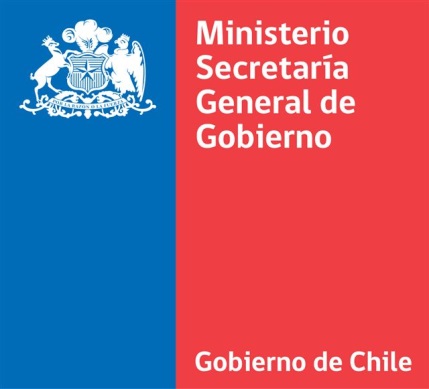 FONDO DE FORTALECIMIENTO DE LAS ORGANIZACIONES DE INTERÉS PÚBLICOFORMULARIO DE POSTULACIÓN CONCURSO 2017Ministerio Secretaría General de GobiernoUnidad de Fondos Concursables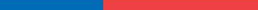 Recuerde:Proyecto LocalSe entiende por proyecto local, todo aquel que se desarrolle o tenga impacto directo en una sola comuna de una región. La organización ejecutante debe necesariamente tener su domicilio en la comuna donde tenga impacto el proyecto. Máximo de financiamiento de $2.000.000.Proyecto RegionalSe entiende por proyecto regional aquel proyecto que se ejecuta dentro de una misma región, con impacto directo en dos o más comunas de ella. Máximo de financiamiento de $4.000.000.Proyecto NacionalSe entiende por proyecto nacional aquel proyecto que se ejecuta y tiene impacto directo en más de una región del país. Máximo de financiamiento de $10.000.000.TIPOS DE ACTIVIDADESPLANIFICACIÓNLas actividades de planificación son las que se realizan internamente por el equipo de trabajo para organizar y coordinar la(s) actividad(es) principal(es). Sólo es necesario identificar de forma general las acciones de planificación que contempla el proyecto. Las actividades de planificación podrán eventualmente prescindir de beneficiarios directos.DIFUSIÓNLas actividades de difusión se efectúan para dar a conocer el proyecto a la comunidad. Indique la cantidad de beneficiarios directos.INAUGURACIÓNLa(s) actividad(es) de inauguración es en la que se realiza el lanzamiento del proyecto y se realiza antes de la ejecución. Puede contemplar la invitación de autoridades. Indique la cantidad de beneficiarios directos.IMPLEMENTACIÓNLa(s) actividad(es) de implementación son la parte central del proyecto. Se pueden incluir, por ejemplo, talleres o módulos temáticos, capacitaciones, charlas, encuentros masivos, actividades recreativas, reparaciones (proyectos de mejoramiento), etc. Indique la cantidad de beneficiarios directos.CIERREEn esta actividad se finaliza el proyecto. Puede contemplar la invitación de autoridades. Indique la cantidad de beneficiarios directos.BENEFICIARIOS DIRECTOSLos beneficiarios directos son quienes recibirán y se beneficiarán directamente de las acciones del proyecto. Ellos están en contacto con el equipo a cargo del proyecto y en ellos se esperan ver reflejado los cambios enunciados en los objetivos específicos de la intervención propuesta. Los beneficiarios indirectos corresponden a todos los sujetos que tienen relación con los beneficiarios directos. En este tipo de beneficiarios es posible, posteriormente observar y medir el o los impactos de los proyectos.Por ejemplo, una campaña de difusión para la captación de voluntarios en una plaza pública podría contemplar 1500 asistentes. Estos, NO necesariamente son beneficiarios del proyecto, ya que los beneficiaros directos serán aquellas personas que se interesan e inscriben finalmente para ser voluntarios.ÍTEM DE PRESUPUESTOEl proyecto tendrá un costo asociado, dividido en tres categorías:OPERACIÓN Y DIFUSIÒNHONORARIOSEQUIPAMIENTO*VER ANEXO N° 3 DE LAS BASES: INSTRUCTIVO DE RENDICIÓN FINANCIERA para conocer los tipos de gastos aceptados para cada categoría; montos máximos y mínimos para documentar con boleta, factura u otro dependiendo del gasto.INFORMACIÓN SOBRE MEDICIÓN  DE LOGROS Y RESULTADOSINFORMACIÓN ADICIONALSe recuerda que parte de esta información podría ser valorada con puntaje, según pauta de evaluación contenida en las bases del concurso.DOCUMENTACIÓNIDENTIFICACIÓN DE LA ORGANIZACIÓN POSTULANTEDatos aportados deben corresponder exclusivamente a la organización postulante.IDENTIFICACIÓN DE LA ORGANIZACIÓN POSTULANTEDatos aportados deben corresponder exclusivamente a la organización postulante.IDENTIFICACIÓN DE LA ORGANIZACIÓN POSTULANTEDatos aportados deben corresponder exclusivamente a la organización postulante.IDENTIFICACIÓN DE LA ORGANIZACIÓN POSTULANTEDatos aportados deben corresponder exclusivamente a la organización postulante.Nombre completo de la organizaciónRUT de la organizaciónDirección organización postulanteRegiónComunaTeléfono contacto organización Correo electrónico organizaciónTipo de Cuenta BancariaBancoN° Cuenta BancariaTipo de Organización Ley N° 19.418 de Juntas de Vecinos y organizaciones territoriales y funcional Ley Indígena N° 19.253 Corporaciones/ Asociaciones Fundación ONG de Desarrollo Ley N° 19.712, Organizaciones deportivas  Otro tipo  Ley N° 19.418 de Juntas de Vecinos y organizaciones territoriales y funcional Ley Indígena N° 19.253 Corporaciones/ Asociaciones Fundación ONG de Desarrollo Ley N° 19.712, Organizaciones deportivas  Otro tipo  Ley N° 19.418 de Juntas de Vecinos y organizaciones territoriales y funcional Ley Indígena N° 19.253 Corporaciones/ Asociaciones Fundación ONG de Desarrollo Ley N° 19.712, Organizaciones deportivas  Otro tipo DATOS DEL REPRESENTANTE LEGALLos datos aportados deben corresponder exclusivamente al representante legal de la organización postulante.DATOS DEL REPRESENTANTE LEGALLos datos aportados deben corresponder exclusivamente al representante legal de la organización postulante.DATOS DEL REPRESENTANTE LEGALLos datos aportados deben corresponder exclusivamente al representante legal de la organización postulante.DATOS DEL REPRESENTANTE LEGALLos datos aportados deben corresponder exclusivamente al representante legal de la organización postulante.DATOS DEL REPRESENTANTE LEGALLos datos aportados deben corresponder exclusivamente al representante legal de la organización postulante.Nombre completoRUTSexoFecha de NacimientoProfesión, Ocupación u OficioDirección Particular del Representante LegalRegiónComunaComunaTeléfono fijoTeléfono celularCorreo electrónicoDATOS DEL PROYECTODATOS DEL PROYECTODATOS DEL PROYECTODATOS DEL PROYECTONombre del proyecto Extensión máxima: 100 caracteresRegión(es) de ejecuciónComuna(s) de ejecuciónTipo de proyecto a postular Local Regional NacionalTemática del Proyecto Fortalecimiento de organizaciones de interés público Fortalecimiento a la comunidad Fortalecimiento a la seguridad y/o educación vial Fortalecimiento de organizaciones de interés público Fortalecimiento a la comunidad Fortalecimiento a la seguridad y/o educación vial Fortalecimiento de organizaciones de interés público Fortalecimiento a la comunidad Fortalecimiento a la seguridad y/o educación vialBonificación por Enfoque de Género. Marque esta opción si su proyecto considera este enfoque. Enfoque de Género Enfoque de Género Enfoque de GéneroDATOS DEL COORDINADOR DEL PROYECTOLos Datos aportados deben corresponder exclusivamente al Coordinador de Proyecto de la organización postulante. La figura del coordinador del proyecto, tiene como propósito establecer una vía de comunicación entre el Ministerio y la organización. Las notificaciones emanadas de las distintas etapas del proceso del concurso, serán dirigidas al correo electrónico del coordinador del proyecto informado por la organización al momento de postular, salvo para aquellos casos en que las bases dispongan otro mecanismo.DATOS DEL COORDINADOR DEL PROYECTOLos Datos aportados deben corresponder exclusivamente al Coordinador de Proyecto de la organización postulante. La figura del coordinador del proyecto, tiene como propósito establecer una vía de comunicación entre el Ministerio y la organización. Las notificaciones emanadas de las distintas etapas del proceso del concurso, serán dirigidas al correo electrónico del coordinador del proyecto informado por la organización al momento de postular, salvo para aquellos casos en que las bases dispongan otro mecanismo.COORDINADOR PROYECTOCOORDINADOR PROYECTONombre completo del coordinadorRUNTeléfono fijoTeléfono celularCorreo electrónicoResponder las siguientes preguntas1) ¿En el proyecto se identifican inequidades, brechas y/o barreras de género? Explique brevemente cuáles son las inequidades, brechas y/o barreras. Extensión máxima: 1000 caracteres.2) DEBE RESPONDER ESTA PREGUNTA DE FORMA OBLIGATORIA ¿Dentro de los participantes del proyecto o de los beneficiarios del mismo, existen personas que se identifiquen con un género distinto al de hombre o mujer? En caso que su respuesta sea afirmativa, señalar número aproximado de éstas y género con el cual se identifican. Extensión máxima 1000 caracteresRESUMEN EJECUTIVO: En esta sección se deberá realizar un breve resumen del proyecto, el cual, en pocas palabras, deberá dar cuenta a qué personas y organizaciones va dirigido el proyecto, además de exponer claramente un diagnóstico, objetivos y los resultados que espera la organización.*Es importante respetar el máximo de caracteres solicitados para detallar cada punto.RESUMEN EJECUTIVO: En esta sección se deberá realizar un breve resumen del proyecto, el cual, en pocas palabras, deberá dar cuenta a qué personas y organizaciones va dirigido el proyecto, además de exponer claramente un diagnóstico, objetivos y los resultados que espera la organización.*Es importante respetar el máximo de caracteres solicitados para detallar cada punto.¿Qué se quiere realizar? Extensión máxima: 350 caracteres¿Por qué se quiere realizar el proyecto? Extensión máxima: 350 caracteres.¿Qué resultados se esperan alcanzar con la ejecución del proyecto? Extensión máxima: 350 caracteres.DIAGNÓSTICO: Describa la situación y/o problema que aborda el proyecto, es decir, la situación actual de los beneficiarios del proyecto y los antecedentes claves para comprender el problema, sus causas y consecuencias.Extensión máxima: 1.000 caracteres.OBJETIVOSEs el planteamiento de una meta o un propósito a alcanzar.OBJETIVOSEs el planteamiento de una meta o un propósito a alcanzar.Objetivo general ¿Cuál es el fin último que persigue el proyecto para abordar la situación descrita en el Diagnóstico? Extensión máxima: 300 caracteres.Objetivos específicos Describa acciones concretas mediante las cuales se logrará alcanzar el objetivo general. (No confundir con actividades) Extensión máxima: 700 caracteres.FICHA DE ACTIVIDADESFICHA DE ACTIVIDADESFICHA DE ACTIVIDADESFICHA DE ACTIVIDADESFICHA DE ACTIVIDADESFICHA DE ACTIVIDADESFICHA DE ACTIVIDADESSELECCIONAR EL TIPO DE ACTIVIDAD Planificación            Difusión                  Inauguración                  Implementación                  Cierre Planificación            Difusión                  Inauguración                  Implementación                  Cierre Planificación            Difusión                  Inauguración                  Implementación                  Cierre Planificación            Difusión                  Inauguración                  Implementación                  Cierre Planificación            Difusión                  Inauguración                  Implementación                  Cierre Planificación            Difusión                  Inauguración                  Implementación                  CierreNOMBRE DE LA ACTIVIDADLugar de EjecuciónDirecciónRegiónComunaComunaComunaFecha de EjecuciónFecha InicioFecha TérminoBeneficiarios directosMujeresNºHombresNºTotalNºDescripción y temática Detalle en qué consiste la actividad y qué se pretende lograr con ella. Extensión máxima: 500 caracteres.FICHA DE ACTIVIDADESFICHA DE ACTIVIDADESFICHA DE ACTIVIDADESFICHA DE ACTIVIDADESFICHA DE ACTIVIDADESFICHA DE ACTIVIDADESFICHA DE ACTIVIDADESSELECCIONAR EL TIPO DE ACTIVIDAD Planificación             Difusión                  Inauguración                  Implementación                  Cierre Planificación             Difusión                  Inauguración                  Implementación                  Cierre Planificación             Difusión                  Inauguración                  Implementación                  Cierre Planificación             Difusión                  Inauguración                  Implementación                  Cierre Planificación             Difusión                  Inauguración                  Implementación                  Cierre Planificación             Difusión                  Inauguración                  Implementación                  CierreNOMBRE DE LA ACTIVIDADLugar de EjecuciónDirecciónRegiónComunaComunaComunaFecha de EjecuciónFecha InicioFecha TérminoBeneficiarios directosMujeresNºHombresNºTotalNºDescripción y temática Detalle en qué consiste la actividad y qué se pretende lograr con ella. Extensión máxima: 500 caracteres.CATEGORÍAS DE GASTOS Y DISTRIBUCIÓN PRESUPUESTARIACATEGORÍAS DE GASTOS Y DISTRIBUCIÓN PRESUPUESTARIACATEGORÍAS DE GASTOS Y DISTRIBUCIÓN PRESUPUESTARIACATEGORÍAS DE GASTOS Y DISTRIBUCIÓN PRESUPUESTARIACATEGORÍAS DE GASTOS Y DISTRIBUCIÓN PRESUPUESTARIAMONTO MÁXIMO% MÁXIMO OPERACIÓN Y DIFUSIÓN% MÁXIMO HONORARIOS% MÁXIMO EQUIPAMIENTOPROYECTOS LOCALES$          2.000.000SIN TOPE60%40%PROYECTOS REGIONALES$          4.000.000SIN TOPE60%40%PROYECTOS NACIONALES$        10.000.000SIN TOPE60%40%CATEGORÍA DE GASTO: OPERACIÓN Y DIFUSIÓNLa categoría de Operación y Difusión no tiene un tope de porcentaje del gasto total. En esta categoría se pueden incluir gastos como artículos de oficina, impresiones, transporte, alimentación, etc. También, gastos como confección de invitaciones, afiches y/o lienzos y otros relacionados.NO SE ACEPTAN: Gastos fijos de la organización como pagos de servicios de agua, luz y teléfono, pagos de arriendo de sede de la misma organización y aquellos que no tengan relación con los objetivos del proyecto. CATEGORÍA DE GASTO: OPERACIÓN Y DIFUSIÓNLa categoría de Operación y Difusión no tiene un tope de porcentaje del gasto total. En esta categoría se pueden incluir gastos como artículos de oficina, impresiones, transporte, alimentación, etc. También, gastos como confección de invitaciones, afiches y/o lienzos y otros relacionados.NO SE ACEPTAN: Gastos fijos de la organización como pagos de servicios de agua, luz y teléfono, pagos de arriendo de sede de la misma organización y aquellos que no tengan relación con los objetivos del proyecto. CATEGORÍA DE GASTO: OPERACIÓN Y DIFUSIÓNLa categoría de Operación y Difusión no tiene un tope de porcentaje del gasto total. En esta categoría se pueden incluir gastos como artículos de oficina, impresiones, transporte, alimentación, etc. También, gastos como confección de invitaciones, afiches y/o lienzos y otros relacionados.NO SE ACEPTAN: Gastos fijos de la organización como pagos de servicios de agua, luz y teléfono, pagos de arriendo de sede de la misma organización y aquellos que no tengan relación con los objetivos del proyecto. CATEGORÍA DE GASTO: OPERACIÓN Y DIFUSIÓNLa categoría de Operación y Difusión no tiene un tope de porcentaje del gasto total. En esta categoría se pueden incluir gastos como artículos de oficina, impresiones, transporte, alimentación, etc. También, gastos como confección de invitaciones, afiches y/o lienzos y otros relacionados.NO SE ACEPTAN: Gastos fijos de la organización como pagos de servicios de agua, luz y teléfono, pagos de arriendo de sede de la misma organización y aquellos que no tengan relación con los objetivos del proyecto. NOMBRE DEL ÍTEMDESCRIPCIÓN DEL GASTO, SERVICIO O BIEN A ADQUIRIR. (Extensión máxima: 200 caracteres)DESCRIPCIÓN DEL GASTO, SERVICIO O BIEN A ADQUIRIR. (Extensión máxima: 200 caracteres)JUSTIFICACIÓN DEL GASTO, SERVICIO O BIEN A ADQUIRIR (Extensión máxima: 200 caracteres)MONTO A SOLICITAR AL MSGG$$$$$$$$$TOTAL$CATEGORÍA DE GASTO: HONORARIOSTodo proyecto puede considerar hasta un tope máximo del 60% del total del presupuesto para gastos de Honorarios.En esta categoría se incluyen gastos como, por ejemplo, pagos a profesionales por curso de capacitación, pago de honorarios a relatores, etc. Cabe mencionar, que de acuerdo las bases del concurso, es de suma importancia individualizar a los profesionales seleccionados para las actividades y señalar de forma clara sus antecedentes curriculares tales como, experiencia laboral, antecedentes académicos, etc.IMPORTANTE: sólo podrá destinarse un máximo del 50% del total a miembros de la directiva de la organización. Asimismo, se prohíbe emitir boletas a familiar de miembros de la directiva.CATEGORÍA DE GASTO: HONORARIOSTodo proyecto puede considerar hasta un tope máximo del 60% del total del presupuesto para gastos de Honorarios.En esta categoría se incluyen gastos como, por ejemplo, pagos a profesionales por curso de capacitación, pago de honorarios a relatores, etc. Cabe mencionar, que de acuerdo las bases del concurso, es de suma importancia individualizar a los profesionales seleccionados para las actividades y señalar de forma clara sus antecedentes curriculares tales como, experiencia laboral, antecedentes académicos, etc.IMPORTANTE: sólo podrá destinarse un máximo del 50% del total a miembros de la directiva de la organización. Asimismo, se prohíbe emitir boletas a familiar de miembros de la directiva.CATEGORÍA DE GASTO: HONORARIOSTodo proyecto puede considerar hasta un tope máximo del 60% del total del presupuesto para gastos de Honorarios.En esta categoría se incluyen gastos como, por ejemplo, pagos a profesionales por curso de capacitación, pago de honorarios a relatores, etc. Cabe mencionar, que de acuerdo las bases del concurso, es de suma importancia individualizar a los profesionales seleccionados para las actividades y señalar de forma clara sus antecedentes curriculares tales como, experiencia laboral, antecedentes académicos, etc.IMPORTANTE: sólo podrá destinarse un máximo del 50% del total a miembros de la directiva de la organización. Asimismo, se prohíbe emitir boletas a familiar de miembros de la directiva.CATEGORÍA DE GASTO: HONORARIOSTodo proyecto puede considerar hasta un tope máximo del 60% del total del presupuesto para gastos de Honorarios.En esta categoría se incluyen gastos como, por ejemplo, pagos a profesionales por curso de capacitación, pago de honorarios a relatores, etc. Cabe mencionar, que de acuerdo las bases del concurso, es de suma importancia individualizar a los profesionales seleccionados para las actividades y señalar de forma clara sus antecedentes curriculares tales como, experiencia laboral, antecedentes académicos, etc.IMPORTANTE: sólo podrá destinarse un máximo del 50% del total a miembros de la directiva de la organización. Asimismo, se prohíbe emitir boletas a familiar de miembros de la directiva.CATEGORÍA DE GASTO: HONORARIOSTodo proyecto puede considerar hasta un tope máximo del 60% del total del presupuesto para gastos de Honorarios.En esta categoría se incluyen gastos como, por ejemplo, pagos a profesionales por curso de capacitación, pago de honorarios a relatores, etc. Cabe mencionar, que de acuerdo las bases del concurso, es de suma importancia individualizar a los profesionales seleccionados para las actividades y señalar de forma clara sus antecedentes curriculares tales como, experiencia laboral, antecedentes académicos, etc.IMPORTANTE: sólo podrá destinarse un máximo del 50% del total a miembros de la directiva de la organización. Asimismo, se prohíbe emitir boletas a familiar de miembros de la directiva.NOMBRE DEL ÍTEMDESCRIPCIÓN DEL SERVICIO  (Extensión máxima: 200 caracteres)DESCRIPCIÓN DEL SERVICIO  (Extensión máxima: 200 caracteres)JUSTIFICACIÓN DEL SERVICIO (Extensión máxima: 200 caracteres)HORAS DEDICADAS AL PROYECTOMONTO A SOLICITAR AL MSGG$$$TOTALTOTALTOTALTOTAL$ANTECEDENTES ACADÉMICOS Y LABORALESDescripción de los profesionales que realizarán actividades dentro del proyecto.ANTECEDENTES ACADÉMICOS Y LABORALESDescripción de los profesionales que realizarán actividades dentro del proyecto.ANTECEDENTES ACADÉMICOS Y LABORALESDescripción de los profesionales que realizarán actividades dentro del proyecto.ANTECEDENTES ACADÉMICOS Y LABORALESDescripción de los profesionales que realizarán actividades dentro del proyecto.ANTECEDENTES ACADÉMICOS Y LABORALESDescripción de los profesionales que realizarán actividades dentro del proyecto.ANTECEDENTES ACADÉMICOS Y LABORALESDescripción de los profesionales que realizarán actividades dentro del proyecto.NOMBRE DEL PROFESIONALRUNTÍTULO PROFESIONALCASA DE ESTUDIOSANTECEDENTES ACADÉMICOSANTECEDENTES LABORALESCATEGORÍA DE GASTO: EQUIPAMIENTOTodo proyecto puede considerar hasta un tope máximo del 40% del total del presupuesto para gastos de equipamiento.Se considera gasto de equipamiento toda compra de mobiliario, electrodomésticos, vestuario, equipamiento computacional y similar, que quedarán como patrimonio de la organización una vez concluida la ejecución del proyecto.NO CORRESPONDEN A GASTOS DE EQUIPAMIENTO: REPARACIONES DE INFRAESTRUCTURA.En la columna “Descripción del bien a adquirir” indique con detalle el bien que se desea comprar (marca modelo, etc.).CATEGORÍA DE GASTO: EQUIPAMIENTOTodo proyecto puede considerar hasta un tope máximo del 40% del total del presupuesto para gastos de equipamiento.Se considera gasto de equipamiento toda compra de mobiliario, electrodomésticos, vestuario, equipamiento computacional y similar, que quedarán como patrimonio de la organización una vez concluida la ejecución del proyecto.NO CORRESPONDEN A GASTOS DE EQUIPAMIENTO: REPARACIONES DE INFRAESTRUCTURA.En la columna “Descripción del bien a adquirir” indique con detalle el bien que se desea comprar (marca modelo, etc.).CATEGORÍA DE GASTO: EQUIPAMIENTOTodo proyecto puede considerar hasta un tope máximo del 40% del total del presupuesto para gastos de equipamiento.Se considera gasto de equipamiento toda compra de mobiliario, electrodomésticos, vestuario, equipamiento computacional y similar, que quedarán como patrimonio de la organización una vez concluida la ejecución del proyecto.NO CORRESPONDEN A GASTOS DE EQUIPAMIENTO: REPARACIONES DE INFRAESTRUCTURA.En la columna “Descripción del bien a adquirir” indique con detalle el bien que se desea comprar (marca modelo, etc.).CATEGORÍA DE GASTO: EQUIPAMIENTOTodo proyecto puede considerar hasta un tope máximo del 40% del total del presupuesto para gastos de equipamiento.Se considera gasto de equipamiento toda compra de mobiliario, electrodomésticos, vestuario, equipamiento computacional y similar, que quedarán como patrimonio de la organización una vez concluida la ejecución del proyecto.NO CORRESPONDEN A GASTOS DE EQUIPAMIENTO: REPARACIONES DE INFRAESTRUCTURA.En la columna “Descripción del bien a adquirir” indique con detalle el bien que se desea comprar (marca modelo, etc.).NOMBRE DEL ÍTEMBIEN A ADQUIRIRDESCRIPCIÓN DEL GASTO, SERVICIO O BIEN A ADQUIRIR (Extensión máxima: 200 caracteres)JUSTIFICACIÓN DEL GASTO, SERVICIO O BIEN A ADQUIRIR (Extensión máxima: 200 caracteres)MONTO A SOLICITAR AL MSGG$$$$$$$$TOTALTOTALTOTAL$RESUMEN DE GASTOSRESUMEN DE GASTOSCATEGORÍA DE GASTOMONTO SOLICITADO AL MSGGOPERACIÓN Y DIFUSIÓN$No hay tope de porcentaje del total.HONORARIOS$El gasto no puede exceder el 60% del total solicitado.EQUIPAMIENTO$El gasto no puede exceder el 40% del total solicitado.TOTAL$El monto máximo de financiamiento dependerá del tipo de proyecto elegido por la organización (Local $2.000.000.-, Regional $4.000.000.- o Nacional $10.000.000.-)MEDICIÓN DE LOGROS Y RESULTADOS¿Cómo va a medir el cumplimiento de los objetivos del proyecto?¿Cómo formulará los indicadores de logro?¿Qué metas se propone el proyecto?¿Cuáles serán los medios de verificación?La formulación de resultados deberá dar cuenta del cumplimiento de los objetivos del proyectoEjemplo 1: Capacitar a 100 miembros de la comunidad, en temáticas de liderazgo.Ejemplo 2: Aplicar prueba de conocimientos adquiridos en el curso de formulación de proyectosMEDICIÓN DE LOGROS Y RESULTADOS¿Cómo va a medir el cumplimiento de los objetivos del proyecto?¿Cómo formulará los indicadores de logro?¿Qué metas se propone el proyecto?¿Cuáles serán los medios de verificación?La formulación de resultados deberá dar cuenta del cumplimiento de los objetivos del proyectoEjemplo 1: Capacitar a 100 miembros de la comunidad, en temáticas de liderazgo.Ejemplo 2: Aplicar prueba de conocimientos adquiridos en el curso de formulación de proyectosMEDICIÓN DE LOGROS Y RESULTADOS¿Cómo va a medir el cumplimiento de los objetivos del proyecto?¿Cómo formulará los indicadores de logro?¿Qué metas se propone el proyecto?¿Cuáles serán los medios de verificación?La formulación de resultados deberá dar cuenta del cumplimiento de los objetivos del proyectoEjemplo 1: Capacitar a 100 miembros de la comunidad, en temáticas de liderazgo.Ejemplo 2: Aplicar prueba de conocimientos adquiridos en el curso de formulación de proyectosResultados Esperados (Indicador)CuantificaciónMeta: cuantifique el resultado esperado del proyecto (ejemplo, número de ejemplares impresos, visitas en página web, etc.)VerificaciónMedios de verificación (CDs, fotografías, piezas gráficas, encuestas, etc.)INFORMACIÓN ADICIONALSeñale a continuación información de carácter adicional. Indicar, por ejemplo, si el proyecto contempla aporte propio de la organización, un sistema de control de resultados parciales, sistema de seguimiento posterior a su ejecución y cualquier otra información relevante. (Extensión máxima: 500 caracteres)DECLARACIÓN JURADADECLARACIÓN DE INHABILIDADES DECLARACIÓN JURADADECLARACIÓN DE INHABILIDADES DATOS REPRESENTANTE LEGAL DATOS REPRESENTANTE LEGAL Nombre completoRUNEn Santiago, a       de                         de 2017, por medio de la presente y en mi calidad de representante legal de la organización postulante, vengo en declarar bajo juramento no estar afecto a las inhabilidades establecidas en el punto 4.2 de las bases que rigen el presente concurso, así como tampoco lo están los integrantes del Directorio de la organización que represento.Estas inhabilidades de acuerdo a su tenor literal son las siguientes:a) Las organizaciones de interés público relacionadas con personas integrantes que formen parte del Consejo Nacional en virtud de la letra e) del artículo 22, o de los consejos regionales en virtud de la letra a) del artículo 23 de la Ley 20.500, que de por sí tengan vinculación con aquellas organizaciones por interés patrimonial o por la realización de labores remuneradas, conforme a lo señalado en el artículo 28, inciso 1° de la ley N° 20.500.b) Las autoridades que deben formar parte, tanto del Consejo Nacional, como de los Consejos Regionales del Fondo, o las personas  reemplazantes, según sea el caso, que se encuentren vinculadas con alguna asociación o fundación por intereses patrimoniales o por la realización de labores remuneradas en ellas, ya sea por sí o por personas ligadas a esta hasta el tercer grado de consanguinidad o segundo grado de afinidad, se encontrarán inhabilitadas para presentar proyectos y participar en las discusiones y votaciones que se refieran a la respectiva asociación o fundación.c) Las personas elegidas como representantes de las organizaciones de interés público, cuando personas ligadas a ellas hasta el tercer grado de consanguinidad o segundo grado de afinidad se encuentran vinculadas con alguna asociación o fundación por intereses patrimoniales o por la realización de labores remuneradas en ellas.d) Todas aquellas personas naturales o jurídicas de cualquier índole que mantengan compromisos pendientes o deudas actuales con este Ministerio. Dicha inhabilidad se hará extensiva a las entidades cuyas personas que conformen los poderes de administración sean  las personas que ejercen la dirección o  la/las persona/as representante/s legal/es, mantengan dichos compromisos o deudas pendientes.e) Personas jurídicas cuyo directorio y/o representante/s legal/es lo integre algún persona funcionaria pública de exclusiva confianza del Presidente o Presidenta de la República, conforme al artículo 7º de la ley N° 18.834. Tampoco podrán postular las personas jurídicas en cuyo directorio figure uno o más Alcaldes o Alcaldesas de cualquier comuna del territorio nacional.f) Personas jurídicas cuyo directorio y/o representante/s legal/es lo integre alguna persona natural que tenga la calidad de funcionario o funcionaria  público/a en el Ministerio Secretaría General de Gobierno, o realice labores permanentes y remuneradas en éste; y aquellas personas jurídicas cuyo directorio lo integre alguna persona que haya cesado en sus funciones hace menos de un año y haya tenido la calidad de funcionario o funcionaria público/a del Ministerio Secretaría General de Gobierno. La fecha que se toma en consideración para este cómputo es la de la publicación de las presentes bases.g) Aquellas a las que afecte cualquier otra inhabilidad legal para contratar con el Ministerio Secretaría General de Gobierno y/o los organismos sujetos a su supervigilancia o dependencia.h) Para iniciativas de fortalecimiento a la seguridad y/o educación vial, no podrán participar de este concurso las organizaciones cuyos personas integrantes  del proyecto pertenezcan a la provincia de Santiago y las comunas de San Bernardo y Puente Alto.En caso de verificarse la existencia de alguna inhabilidad, se declarará la postulación admitida o adjudicada según sea el caso, como contraria a las bases y se declarará inadmisible o inválida según corresponda. En ese caso se procederá a rechazar o dejar sin efecto la postulación, admitida o adjudicada, debiendo  la persona adjudicataria realizar la restitución de la totalidad de los fondos efectivamente transferidos.Asimismo, por el solo hecho de presentar este proyecto, declaro conocer, comprender y aceptar la totalidad de las clausulas contenidas en las bases administrativas y técnicas, y sus anexos.______________________                                         ___________________________  FIRMA REPRESENTANTE LEGAL                                                    RUNEn Santiago, a       de                         de 2017, por medio de la presente y en mi calidad de representante legal de la organización postulante, vengo en declarar bajo juramento no estar afecto a las inhabilidades establecidas en el punto 4.2 de las bases que rigen el presente concurso, así como tampoco lo están los integrantes del Directorio de la organización que represento.Estas inhabilidades de acuerdo a su tenor literal son las siguientes:a) Las organizaciones de interés público relacionadas con personas integrantes que formen parte del Consejo Nacional en virtud de la letra e) del artículo 22, o de los consejos regionales en virtud de la letra a) del artículo 23 de la Ley 20.500, que de por sí tengan vinculación con aquellas organizaciones por interés patrimonial o por la realización de labores remuneradas, conforme a lo señalado en el artículo 28, inciso 1° de la ley N° 20.500.b) Las autoridades que deben formar parte, tanto del Consejo Nacional, como de los Consejos Regionales del Fondo, o las personas  reemplazantes, según sea el caso, que se encuentren vinculadas con alguna asociación o fundación por intereses patrimoniales o por la realización de labores remuneradas en ellas, ya sea por sí o por personas ligadas a esta hasta el tercer grado de consanguinidad o segundo grado de afinidad, se encontrarán inhabilitadas para presentar proyectos y participar en las discusiones y votaciones que se refieran a la respectiva asociación o fundación.c) Las personas elegidas como representantes de las organizaciones de interés público, cuando personas ligadas a ellas hasta el tercer grado de consanguinidad o segundo grado de afinidad se encuentran vinculadas con alguna asociación o fundación por intereses patrimoniales o por la realización de labores remuneradas en ellas.d) Todas aquellas personas naturales o jurídicas de cualquier índole que mantengan compromisos pendientes o deudas actuales con este Ministerio. Dicha inhabilidad se hará extensiva a las entidades cuyas personas que conformen los poderes de administración sean  las personas que ejercen la dirección o  la/las persona/as representante/s legal/es, mantengan dichos compromisos o deudas pendientes.e) Personas jurídicas cuyo directorio y/o representante/s legal/es lo integre algún persona funcionaria pública de exclusiva confianza del Presidente o Presidenta de la República, conforme al artículo 7º de la ley N° 18.834. Tampoco podrán postular las personas jurídicas en cuyo directorio figure uno o más Alcaldes o Alcaldesas de cualquier comuna del territorio nacional.f) Personas jurídicas cuyo directorio y/o representante/s legal/es lo integre alguna persona natural que tenga la calidad de funcionario o funcionaria  público/a en el Ministerio Secretaría General de Gobierno, o realice labores permanentes y remuneradas en éste; y aquellas personas jurídicas cuyo directorio lo integre alguna persona que haya cesado en sus funciones hace menos de un año y haya tenido la calidad de funcionario o funcionaria público/a del Ministerio Secretaría General de Gobierno. La fecha que se toma en consideración para este cómputo es la de la publicación de las presentes bases.g) Aquellas a las que afecte cualquier otra inhabilidad legal para contratar con el Ministerio Secretaría General de Gobierno y/o los organismos sujetos a su supervigilancia o dependencia.h) Para iniciativas de fortalecimiento a la seguridad y/o educación vial, no podrán participar de este concurso las organizaciones cuyos personas integrantes  del proyecto pertenezcan a la provincia de Santiago y las comunas de San Bernardo y Puente Alto.En caso de verificarse la existencia de alguna inhabilidad, se declarará la postulación admitida o adjudicada según sea el caso, como contraria a las bases y se declarará inadmisible o inválida según corresponda. En ese caso se procederá a rechazar o dejar sin efecto la postulación, admitida o adjudicada, debiendo  la persona adjudicataria realizar la restitución de la totalidad de los fondos efectivamente transferidos.Asimismo, por el solo hecho de presentar este proyecto, declaro conocer, comprender y aceptar la totalidad de las clausulas contenidas en las bases administrativas y técnicas, y sus anexos.______________________                                         ___________________________  FIRMA REPRESENTANTE LEGAL                                                    RUNDOCUMENTOS QUE DEBEN ACOMPAÑAR LA POSTULACIÓNMarque con una X, los documentos que adjunta.Todas las organizaciones deberán, al momento de postular, estar inscritas en el Registro Central de Personas Jurídicas Receptoras de Fondos Públicos (www.registros19862.cl). Este requisito será consultado internamente por el Ministerio.DOCUMENTOS QUE DEBEN ACOMPAÑAR LA POSTULACIÓNMarque con una X, los documentos que adjunta.Todas las organizaciones deberán, al momento de postular, estar inscritas en el Registro Central de Personas Jurídicas Receptoras de Fondos Públicos (www.registros19862.cl). Este requisito será consultado internamente por el Ministerio.DOCUMENTOS PARA POSTULAR (EN ORIGINAL)DOCUMENTOS PARA POSTULAR (EN ORIGINAL)Copia simple por ambos lados de la Cédula de Identidad del representante legal de la organización.En caso que el coordinador del proyecto sea distinto del Representante Legal, deberá acompañar copia simple de la cédula de identidad de la persona que se señale como coordinador.Certificado de Personalidad Jurídica Vigente, actualizado, con una antigüedad no superior a tres meses desde el inicio del periodo de postulación, emitido por un órgano competente.Certificado de Directorio Vigente, actualizado, con una antigüedad no superior a tres meses desde el inicio del periodo de postulación, emitido por un órgano competente.Fotocopia simple, por ambos lados, del RUT de la persona jurídicaFORMA DE ENTREGA DE LA DOCUMENTACIÓNLos documentos mencionados deberán entregarse en original y en sobre cerrado, señalando en su exterior: Nombre organización postulante, RUT de la organización, nombre del  proyecto, y nombre del representante legal, y destacada la frase “Fondo de Fortalecimiento de las Organizaciones de Interés Público concurso 2017”, en la Secretaría Regional Ministerial de Gobierno correspondiente para el caso de las postulaciones efectuadas en regiones, o en las oficinas de la Unidad de Fondos Concursables, si la postulación se presentó en la Región Metropolitana; según fechas señaladas en bases de postulación Concurso 2017 para cada modalidad de postulación.El plazo final para entregar la documentación (para postulaciones en papel) es el 12 de mayo de 2017, hasta las 13:00 hrs.IMPORTANTE:Es importante señalar, que los documentos enviados a través de correo certificado deben ser recepcionados por el Ministerio en el plazo antes mencionado. No se aceptarán documentos que lleguen con posterioridad a esa fecha.